Об утверждении списка граждан, состоящих на учете в качестве нуждающихся в жилых помещенияхРуководствуясь Жилищным кодексом Российской Федерации, Федеральным законом от 6 октября 2003 года № 131-ФЗ «Об общих принципах организации местного самоуправления в Российской Федерации», Законом Краснодарского края от 7 июня 2004 года № 717-КЗ «О местном самоуправлении в Краснодарском крае», законом Краснодарского края                          от 29 декабря 2008 года № 1655-КЗ «О порядке ведения органами местного самоуправления учета граждан в качестве нуждающихся в жилых помещениях», Законом Краснодарского края от 29 декабря 2009 года № 1890 «О порядке признания граждан малоимущими в целях принятия их на учет в качестве нуждающихся в жилых помещениях»,  в соответствии с Положением о порядке ведения учета граждан в качестве нуждающихся в жилых помещениях, предоставляемых по договорам социального найма, и предоставлении им жилых помещений по договорам социального найма на территории Новокубанского городского поселения Новокубанского района, утвержденным решением Совета Новокубанского городского поселения Новокубанского района от 22 мая 2009 года № 56, рассмотрев документы, полученные в рамках мероприятия по выявлению изменений учетных данных, состоящих на учете в качестве нуждающихся в жилых помещениях граждан, руководствуясь  Уставом Новокубанского городского поселения Новокубанского района, п о с т а н о в л я ю: 1. Утвердить отдельный (пофамильный) список граждан категорий муниципальной подведомственности, состоящих на учете в качестве нуждающихся в жилых помещениях (в улучшении жилищных условий), предоставляемых по договорам социального найма в администрации Новокубанского городского поселения Новокубанского района, согласно приложению к настоящему постановлению.2. Признать утратившим силу:постановление администрации Новокубанского городского поселения Новокубанского района от 25 сентября 2017 года № 880 «Об утверждении списков граждан, состоящих на учете в качестве нуждающихся в жилых помещениях»;постановление администрации Новокубанского городского поселения Новокубанского района от 10 ноября 2017 года № 1014 «О внесении изменений в постановление администрации Новокубанского городского поселения Новокубанского района от 25 сентября 2017 года № 880 «Об утверждении списков граждан, состоящих на учете в качестве нуждающихся в жилых помещениях»;постановление администрации Новокубанского городского поселения Новокубанского района от 22 октября 2020 года № 890 «О внесении изменений в постановление администрации Новокубанского городского поселения Новокубанского района от 25 сентября 2017 года № 880 «Об утверждении списков граждан, состоящих на учете в качестве нуждающихся в жилых помещениях».3. Отделу имущественных и земельных отношений администрации Новокубанского городского поселения Новокубанского района (Еремина) настоящее постановление опубликовать в информационном бюллетене «Вестник Новокубанского городского поселения Новокубанского района», а так же разместить на официальном сайте администрации Новокубанского городского поселения Новокубанского района www.ngpnr.ru в сети Интернет.4. Контроль за исполнением настоящего постановления возложить на заместителя главы Новокубанского городского поселения Новокубанского района С.Б. Гончарова.5. Постановление вступает в силу со дня его подписания.Глава Новокубанского городского поселенияНовокубанского района	              			   	            П.В. МанаковО предоставлении разрешения на отклонение от предельных параметров разрешенного строительства, реконструкции объектов капитального строительства на земельном участке, расположенном по адресу: Российская Федерация, Краснодарский край, Новокубанский район, Новокубанское городское поселение, г. Новокубанск,  ул. Пушкина, 97/2В соответствии со статьей 40 Градостроительного кодекса Российской Федерации, Федеральным законом Российской Федерации от 6 октября 2003 года № 131-ФЗ «Об общих принципах организации местного самоуправления в Российской Федерации», постановлением администрации Новокубанского городского поселения Новокубанского района от 08 декабря  2021 года № 1427 «О назначении публичных слушаний по вопросам: предоставление разрешения на отклонение от предельных параметров разрешенного строительства, реконструкции объектов капитального строительства, и предоставление разрешения на условно - разрешенный вид использования земельного участка», постановлением администрации Новокубанского городского поселения Новокубанского района  от 15 декабря 2021 года № 1461 «О внесении изменений в постановление администрации Новокубанского городского поселения Новокубанского района от 08 декабря 2021 года № 1427 «О назначении публичных слушаний по вопросам: предоставление разрешения на отклонение от предельных параметров разрешенного строительства, реконструкции объектов капитального строительства и предоставление разрешения на условно разрешенный вид использования земельного участка», рассмотрев заявление Борисова Юрия Александровича, на основании рекомендации комиссии по землепользованию и застройке Новокубанского городского поселения Новокубанского района по результатам публичных слушаний по вопросу предоставления разрешения на отклонение от предельных параметров разрешенного строительства, реконструкции объектов капитального строительства на земельном участке площадью 408 кв. м., с кадастровым номером 23:21:04010009:2404, расположенном по адресу: Российская Федерация, Краснодарский край, Новокубанский район, Новокубанское городское поселение, г. Новокубанск, ул. Пушкина, 97/2 (заключение комиссии от 23 декабря 2021 года № 14), руководствуясь Уставом Новокубанского городского поселения Новокубанского района,  п  о с т а н о в л я ю:1. Предоставить Борисову Юрию Александровичу разрешение на отклонение от предельных параметров разрешенного строительства, реконструкции объектов капитального строительства на земельном  участке площадью 408 кв. м., с кадастровым номером 23:21:0401009:2404, расположенном по адресу: Российская Федерация, Краснодарский край, Новокубанский район, Новокубанское городское поселение, г. Новокубанск,  ул. Пушкина, 97/2, с целью  строительства индивидуального жилого дома на расстоянии не менее:1,0 м от юго-западной межевой границы;2,13 м от фасадной межевой границы по ул. Пушкина.2. Отделу имущественных и земельных отношений администрации Новокубанского городского поселения Новокубанского района (Еремина) настоящее постановление:1) опубликовать в информационном бюллетене «Вестник Новокубанского городского поселения Новокубанского района»;2) разместить:на официальном сайте Новокубанского городского поселения Новокубанского района в информационно-телекоммуникационной сети «Интернет» (www.ngpnr.ru);в государственной информационной системе обеспечения градостроительной деятельности. 3. Контроль за исполнением настоящего постановления возложить на заместителя главы Новокубанского городского поселения Новокубанского района С.Б. Гончарова.4. Постановление вступает в силу со дня его подписания.Глава Новокубанского городского поселения  Новокубанского района	                                			  П.В. МанаковО предоставлении разрешения на отклонение от предельных параметров разрешенного строительства, реконструкции объектов капитального строительства на земельном участке, расположенном по адресу: Российская Федерация, Краснодарский край, Новокубанский район, г. Новокубанск,  с/т «Кубань», ул. Садовая, 117В соответствии со статьей 40 Градостроительного кодекса Российской Федерации, Федеральным законом Российской Федерации от 6 октября  2003 года № 131-ФЗ «Об общих принципах организации местного самоуправления в Российской Федерации», постановлением администрации Новокубанского городского поселения Новокубанского района от 08 декабря  2021 года № 1427 «О назначении публичных слушаний по вопросам: предоставление разрешения на отклонение от предельных параметров разрешенного строительства, реконструкции объектов капитального строительства, и предоставление разрешения на условно - разрешенный вид использования земельного участка», постановлением администрации Новокубанского городского поселения Новокубанского района  от 15 декабря 2021 года № 1461 «О внесении изменений в постановление администрации Новокубанского городского поселения Новокубанского района от 08 декабря 2021 года № 1427 «О назначении публичных слушаний по вопросам: предоставление разрешения на отклонение от предельных параметров разрешенного строительства, реконструкции объектов капитального строительства и предоставление разрешения на условно разрешенный вид использования земельного участка», рассмотрев заявление Шабановой Зои Михайловны, на основании рекомендации комиссии по землепользованию и застройке Новокубанского городского поселения Новокубанского района по результатам публичных слушаний по вопросу предоставления разрешения на отклонение от предельных параметров разрешенного строительства, реконструкции объектов капитального строительства на земельном участке площадью 501 кв. м., с кадастровым номером 23:21:0401012:198, расположенном по адресу: Российская Федерация, Краснодарский край, Новокубанский район, г. Новокубанск, с/т «Кубань», ул. Садовая, 117 (заключение комиссии от 23 декабря 2021 года № 14), руководствуясь Уставом Новокубанского городского поселения Новокубанского района,  п  о с т а н о в л я ю:1. Предоставить Шабановой Зое Михайловне разрешение на отклонение от предельных параметров разрешенного строительства, реконструкции объектов капитального строительства на земельном участке площадью   501 кв. м., с кадастровым номером 23:21:0401012:198, расположенном по адресу: Российская Федерация, Краснодарский край, Новокубанский район,  г. Новокубанск, с/т «Кубань», ул. Садовая, 117, с целью перевода строения сезонного пользования в жилой дом на расстоянии не менее: 1,3 м от межевой границы с соседним земельным участком по  ул. Садовая, 116 в с/т «Кубань» г. Новокубанска;2,7 м от фасадной межевой границы, выходящей на ул. Садовая в с/т «Кубань» г. Новокубанска.2. Отделу имущественных и земельных отношений администрации Новокубанского городского поселения Новокубанского района (Еремина) настоящее постановление:1) опубликовать в информационном бюллетене «Вестник Новокубанского городского поселения Новокубанского района»;2) разместить:на официальном сайте Новокубанского городского поселения Новокубанского района в информационно-телекоммуникационной сети «Интернет» (www.ngpnr.ru);в государственной информационной системе обеспечения градостроительной деятельности. 3. Контроль за исполнением настоящего постановления возложить на заместителя главы Новокубанского городского поселения Новокубанского района С.Б. Гончарова.4. Постановление вступает в силу со дня его подписания.Глава Новокубанского городского поселения  Новокубанского района	                                			  П.В. МанаковО предоставлении разрешения на отклонение от предельных параметров разрешенного строительства, реконструкции объектов капитального строительства на земельном участке, расположенном по адресу: Краснодарский край, Новокубанский район, Новокубанское городское поселение, г. Новокубанск, ул. Хуторская, 20В соответствии со статьей 40 Градостроительного кодекса Российской Федерации, Федеральным законом Российской Федерации от 6 октября  2003 года № 131-ФЗ «Об общих принципах организации местного самоуправления в Российской Федерации», постановлением администрации Новокубанского городского поселения Новокубанского района от 08 декабря  2021 года № 1427 «О назначении публичных слушаний по вопросам: предоставление разрешения на отклонение от предельных параметров разрешенного строительства, реконструкции объектов капитального строительства, и предоставление разрешения на условно - разрешенный вид использования земельного участка», постановлением администрации Новокубанского городского поселения Новокубанского района  от 15 декабря 2021 года № 1461 «О внесении изменений в постановление администрации Новокубанского городского поселения Новокубанского района от 08 декабря 2021 года № 1427 «О назначении публичных слушаний по вопросам: предоставление разрешения на отклонение от предельных параметров разрешенного строительства, реконструкции объектов капитального строительства и предоставление разрешения на условно разрешенный вид использования земельного участка», рассмотрев заявления Рудаковой Любови Николаевны, Гаврилюк Анастасии Александровны, Малаховского Александра Сергеевича, Малаховского Дмитрия Сергеевича, Малаховской Ирины Сергеевны, Малаховской Елизаветы Сергеевны, Малаховской Ларисы Александровны, на основании рекомендации комиссии по землепользованию и застройке Новокубанского городского поселения Новокубанского района по результатам публичных слушаний по вопросу предоставления разрешения на отклонение от предельных параметров разрешенного строительства, реконструкции объектов капитального строительства на земельном участке площадью 958 кв. м., с кадастровым номером 23:21:0401007:2074, расположенном по адресу: Краснодарский край, Новокубанский район, Новокубанское городское поселение, г. Новокубанск, ул. Хуторская, 20 (заключение комиссии от 23 декабря 2021 года № 14), руководствуясь Уставом Новокубанского городского поселения Новокубанского района, п о с т а н о в л я ю:1. Предоставить Рудаковой Любови Николаевне, Гаврилюк Анастасии Александровне, Малаховскому Александру Сергеевичу, Малаховскому Дмитрию Сергеевичу, Малаховской Ирине Сергеевне, Малаховской Елизавете Сергеевне, Малаховской Ларисе Александровне разрешения на отклонение от предельных параметров разрешенного строительства, реконструкции объектов капитального строительства на земельном  участке площадью 958 кв. м., с кадастровым номером 23:21:0401007:2074, расположенном по адресу: Краснодарский край, Новокубанский район, Новокубанское городское поселение, г. Новокубанск, ул. Хуторская, 20, с целью реконструкции многоквартирного жилого дома на расстоянии не менее 0,9 м от фасадной межевой границы по  ул. Хуторской.2. Отделу имущественных и земельных отношений администрации Новокубанского городского поселения Новокубанского района (Еремина) настоящее постановление:1) опубликовать в информационном бюллетене «Вестник Новокубанского городского поселения Новокубанского района»;2) разместить:на официальном сайте Новокубанского городского поселения Новокубанского района в информационно-телекоммуникационной сети «Интернет» (www.ngpnr.ru);в государственной информационной системе обеспечения градостроительной деятельности. 3. Контроль за исполнением настоящего постановления возложить на заместителя главы Новокубанского городского поселения Новокубанского района С.Б. Гончарова.4. Постановление вступает в силу со дня его подписания.Глава Новокубанского городского поселения  Новокубанского района	                                			  П.В. МанаковО предоставлении разрешения на условно разрешенный вид   использования земельного участка, расположенного по адресу: Краснодарский край, Новокубанский район, г. Новокубанск, ул. Первомайская, д.209/1В соответствии со статьей 39 Градостроительного кодекса Российской Федерации, Федеральным законом Российской Федерации от 6 октября 2003 года № 131-ФЗ «Об общих принципах организации местного самоуправления в Российской Федерации», постановлением администрации Новокубанского городского поселения Новокубанского района от 08 декабря  2021 года № 1427 «О назначении публичных слушаний по вопросам: предоставление разрешения на отклонение от предельных параметров разрешенного строительства, реконструкции объектов капитального строительства, и предоставление разрешения на условно - разрешенный вид использования земельного участка», постановлением администрации Новокубанского городского поселения Новокубанского района  от 15 декабря 2021 года № 1461 «О внесении изменений в постановление администрации Новокубанского городского поселения Новокубанского района от 08 декабря 2021 года № 1427 «О назначении публичных слушаний по вопросам: предоставление разрешения на отклонение от предельных параметров разрешенного строительства, реконструкции объектов капитального строительства и предоставление разрешения на условно разрешенный вид использования земельного участка», рассмотрев заявление Копыткиной Анны Анатольевны о предоставлении разрешения на условно разрешенный  вид использования земельного участка - «Для индивидуального жилищного строительства» (код 2.1), на основании рекомендации комиссии по землепользованию и застройке Новокубанского городского поселения Новокубанского района по результатам публичных слушаний по вопросу предоставления разрешения  на условно разрешенный вид использования земельного участка (заключение комиссии от 23 декабря 2021 года № 14), руководствуясь Уставом Новокубанского городского поселения Новокубанского района, п о с т а н о в л я ю:1. Предоставить разрешение на условно разрешенный вид использования земельного участка – «Для индивидуального жилищного строительства»   (код 2.1), на земельный участок площадью 732 кв.м, с кадастровым номером 23:21:0401010:662, расположенный по адресу: Краснодарский край, Новокубанский район, г. Новокубанск, ул. Первомайская, д. 209/1, в границах территориальной зоны «ОД-1. Общественно-деловые зоны», имеющего вид разрешенного использования «Для размещения и эксплуатации нежилых зданий».2. Копыткиной Анне Анатольевне обратиться в Межмуниципальный отдел по г. Армавиру, Новокубанскому и Успенскому районам Управления Федеральной службы государственной регистрации, кадастра и картографии по Краснодарскому краю.3. Отделу имущественных и земельных отношений администрации Новокубанского городского поселения Новокубанского района (Еремина) настоящее постановление:1) опубликовать в информационном бюллетене «Вестник Новокубанского городского поселения Новокубанского района»;2) разместить:на официальном сайте Новокубанского городского поселения Новокубанского района в информационно-телекоммуникационной сети «Интернет»;в государственной информационной системе обеспечения градостроительной деятельности. 4. Контроль за исполнением настоящего постановления возложить на заместителя главы Новокубанского городского поселения Новокубанского района С.Б. Гончарова.5. Постановление вступает в силу со дня его подписания.Глава Новокубанского городского поселения Новокубанского района	                                                               П.В. МанаковО предоставлении разрешения на отклонение от предельных параметров разрешенного строительства, реконструкции объектов капитального строительства на земельном участке, расположенном по адресу: Краснодарский край, Новокубанский район, г. Новокубанск,  ул. Шоссейная, 6В соответствии со статьей 40 Градостроительного кодекса Российской Федерации, Федеральным законом Российской Федерации от 6 октября  2003 года № 131-ФЗ «Об общих принципах организации местного самоуправления в Российской Федерации», постановлением администрации Новокубанского городского поселения Новокубанского района от 08 декабря  2021 года № 1427 «О назначении публичных слушаний по вопросам: предоставление разрешения на отклонение от предельных параметров разрешенного строительства, реконструкции объектов капитального строительства, и предоставление разрешения на условно - разрешенный вид использования земельного участка», постановлением администрации Новокубанского городского поселения Новокубанского района  от 15 декабря 2021 года № 1461 «О внесении изменений в постановление администрации Новокубанского городского поселения Новокубанского района от 08 декабря 2021 года № 1427 «О назначении публичных слушаний по вопросам: предоставление разрешения на отклонение от предельных параметров разрешенного строительства, реконструкции объектов капитального строительства и предоставление разрешения на условно разрешенный вид использования земельного участка», рассмотрев заявление Вильготской Натальи Николаевны, действующей по доверенности в интересах Каплиной Раисы Ивановны, на основании рекомендации комиссии по землепользованию и застройке Новокубанского городского поселения Новокубанского района по результатам публичных слушаний по вопросу предоставления разрешения на отклонение от предельных параметров разрешенного строительства, реконструкции объектов капитального строительства на земельном участке площадью 1187 кв. м., с кадастровым номером 23:21:04010002:10, расположенном по адресу: Краснодарский край, Новокубанский район,                        г. Новокубанск, ул. Шоссейная, 6 (заключение комиссии от 23 декабря 2021 года № 14), руководствуясь Уставом Новокубанского городского поселения 									                   Новокубанского района,  п  о с т а н о в л я ю:1. Предоставить Каплиной Раисе Ивановне разрешение на отклонение от предельных параметров разрешенного строительства, реконструкции объектов капитального строительства на земельном  участке площадью 1187кв. м., с кадастровым номером 23:21:0401002:10, расположенном по адресу: Краснодарский край, Новокубанский район, г. Новокубанск, ул. Шоссейная, 6 с целью реконструкции индивидуального жилого дома на расстоянии не менее: 2,21 м от межевой границы с соседним земельным участком по  ул. Шоссейная, 4;3,53 м от фасадной межевой границы по ул. Шоссейная.2. Отделу имущественных и земельных отношений администрации Новокубанского городского поселения Новокубанского района (Еремина) настоящее постановление:1) опубликовать в информационном бюллетене «Вестник Новокубанского городского поселения Новокубанского района»;2) разместить:на официальном сайте Новокубанского городского поселения Новокубанского района в информационно-телекоммуникационной сети «Интернет» (www.ngpnr.ru);в государственной информационной системе обеспечения градостроительной деятельности. 3. Контроль за исполнением настоящего постановления возложить на заместителя главы Новокубанского городского поселения Новокубанского района С.Б. Гончарова.4. Постановление вступает в силу со дня его подписания.Глава Новокубанского городского поселения  Новокубанского района	                                			  П.В. МанаковО предоставлении разрешения на отклонение от предельных параметров разрешенного строительства, реконструкции объектов капитального строительства на земельном участке, расположенном по адресу: Краснодарский край, Новокубанский район, г. Новокубанск,                   ул. Добролюбова, 1/3	  В соответствии со статьей 40 Градостроительного кодекса Российской Федерации, Федеральным законом Российской Федерации от 6 октября 2003 года № 131-ФЗ «Об общих принципах организации местного самоуправления в Российской Федерации», постановлением администрации Новокубанского городского поселения Новокубанского района от 08 декабря  2021 года № 1427 «О назначении публичных слушаний по вопросам: предоставление разрешения на отклонение от предельных параметров разрешенного строительства, реконструкции объектов капитального строительства, и предоставление разрешения на условно - разрешенный вид использования земельного участка», постановлением администрации Новокубанского городского поселения Новокубанского района  от 15 декабря 2021 года № 1461 «О внесении изменений в постановление администрации Новокубанского городского поселения Новокубанского района от 08 декабря 2021 года № 1427 «О назначении публичных слушаний по вопросам: предоставление разрешения на отклонение от предельных параметров разрешенного строительства, реконструкции объектов капитального строительства и предоставление разрешения на условно разрешенный вид использования земельного участка», рассмотрев заявление Троянова Александра Федоровича, на основании рекомендации комиссии по землепользованию и застройке Новокубанского городского поселения Новокубанского района по результатам публичных слушаний по вопросу предоставления разрешения на отклонение от предельных параметров разрешенного строительства, реконструкции объектов капитального строительства на земельном участке площадью 4821 кв. м., с кадастровым номером 23:21:0401001:1758, расположенном по адресу: Краснодарский край, Новокубанский район, г. Новокубанск, ул. Добролюбова, 1/3 (заключение комиссии от 23 декабря 2021 года № 14), руководствуясь Уставом Новокубанского городского поселения Новокубанского района,  п  о с т а н о в л я ю:	  1. Предоставить  Трофимову  Александру  Федоровичу  разрешение  на отклонение от предельных параметров разрешенного строительства, реконструкции объектов капитального строительства на земельном участке площадью 4821 кв. м., с кадастровым номером 23:21:0401001:1758, расположенном по адресу: Краснодарский край, Новокубанский район,                       г. Новокубанск,  ул. Добролюбова, 1/3 с целью строительства административно-бытового здания со складским помещением на расстоянии не менее 0,35 м от межевой границы по  ул. Добролюбова, 1/1 и по передней границе земельного участка по ул. Черноморская.2. Отделу имущественных и земельных отношений администрации Новокубанского городского поселения Новокубанского района (Еремина) настоящее постановление:1) опубликовать в информационном бюллетене «Вестник Новокубанского городского поселения Новокубанского района»;2) разместить:на официальном сайте Новокубанского городского поселения Новокубанского района в информационно-телекоммуникационной сети «Интернет» (www.ngpnr.ru);в государственной информационной системе обеспечения градостроительной деятельности. 3. Контроль за исполнением настоящего постановления возложить на заместителя главы Новокубанского городского поселения Новокубанского района С.Б. Гончарова.4. Постановление вступает в силу со дня его подписания.Глава Новокубанского городского поселения  Новокубанского района	                                			  П.В. МанаковО предоставлении разрешения на условно разрешенный вид   использования земельного участка, расположенного по адресу: Краснодарский край, Новокубанский район, г. Новокубанск, на территории городского паркаВ соответствии со статьей 39 Градостроительного кодекса Российской Федерации, Федеральным законом Российской Федерации от 6 октября 2003 года № 131-ФЗ «Об общих принципах организации местного самоуправления в Российской Федерации», постановлением администрации Новокубанского городского поселения Новокубанского района от 08 декабря  2021 года № 1427 «О назначении публичных слушаний по вопросам: предоставление разрешения на отклонение от предельных параметров разрешенного строительства, реконструкции объектов капитального строительства, и предоставление разрешения на условно - разрешенный вид использования земельного участка», постановлением администрации Новокубанского городского поселения Новокубанского района  от 15 декабря 2021 года № 1461 «О внесении изменений в постановление администрации Новокубанского городского поселения Новокубанского района от 08 декабря 2021 года № 1427 «О назначении публичных слушаний по вопросам: предоставление разрешения на отклонение от предельных параметров разрешенного строительства, реконструкции объектов капитального строительства и предоставление разрешения на условно разрешенный вид использования земельного участка», рассмотрев заявление Гурбо Александра Леонидовича о предоставлении разрешения на условно разрешенный  вид использования земельного участка - «Общественное питание» (код 4.6), на основании рекомендации комиссии по землепользованию и застройке Новокубанского городского поселения Новокубанского района по результатам публичных слушаний по вопросу предоставления разрешения  на условно разрешенный вид использования земельного участка (заключение комиссии от 23 декабря 2021 года № 14), руководствуясь Уставом Новокубанского городского поселения Новокубанского района, п о с т а н о в л я ю:1. Предоставить разрешение на условно разрешенный вид использования земельного участка - «Общественное питание» (код 4.6), на земельный участок площадью 109 кв.м, с кадастровым номером 23:21:0401010:337, расположенный по адресу: Краснодарский край, Новокубанский район,  г. Новокубанск, на территории городского парка, в границах территориальной зоны «ОД-2. Зона специализированной общественной застройки (социальных объектов, объектов образования и здравоохранения)», имеющего вид разрешенного использования «Под стрелковый тир».2. Гурбо Александру Леонидовичу обратиться в Межмуниципальный отдел по г. Армавиру, Новокубанскому и Успенскому районам Управления Федеральной службы государственной регистрации, кадастра и картографии по Краснодарскому краю.3. Отделу имущественных и земельных отношений администрации Новокубанского городского поселения Новокубанского района (Еремина) настоящее постановление:1) опубликовать в информационном бюллетене «Вестник Новокубанского городского поселения Новокубанского района»;2) разместить:на официальном сайте Новокубанского городского поселения Новокубанского района в информационно-телекоммуникационной сети «Интернет»;в государственной информационной системе обеспечения градостроительной деятельности. 4. Контроль за исполнением настоящего постановления возложить на заместителя главы Новокубанского городского поселения Новокубанского района С.Б. Гончарова.5. Постановление вступает в силу со дня его подписания.Глава Новокубанского городского поселения Новокубанского района	                                                               П.В. МанаковО предоставлении разрешения на условно разрешенный вид   использования земельного участка, расположенного по адресу: Краснодарский край, Новокубанский район, г. Новокубанск, район земельного участка по ул. Парковая, 23/1В соответствии со статьей 39 Градостроительного кодекса Российской Федерации, Федеральным законом Российской Федерации от 6 октября  2003 года № 131-ФЗ «Об общих принципах организации местного самоуправления в Российской Федерации», постановлением администрации Новокубанского городского поселения Новокубанского района от 08 декабря  2021 года № 1427 «О назначении публичных слушаний по вопросам: предоставление разрешения на отклонение от предельных параметров разрешенного строительства, реконструкции объектов капитального строительства, и предоставление разрешения на условно - разрешенный вид использования земельного участка», постановлением администрации Новокубанского городского поселения Новокубанского района  от 15 декабря 2021 года № 1461 «О внесении изменений в постановление администрации Новокубанского городского поселения Новокубанского района от 08 декабря 2021 года № 1427 «О назначении публичных слушаний по вопросам: предоставление разрешения на отклонение от предельных параметров разрешенного строительства, реконструкции объектов капитального строительства и предоставление разрешения на условно разрешенный вид использования земельного участка», рассмотрев заявление Сиротенко Юрия Евгеньевича о предоставлении разрешения на условно разрешенный  вид использования земельного участка - «Общественное питание» (код 4.6), «Магазины» (код 4.4), «Бытовое обслуживание» (код 3.3), на основании рекомендации комиссии по землепользованию и застройке Новокубанского городского поселения Новокубанского района по результатам публичных слушаний по вопросу предоставления разрешения  на условно разрешенный вид использования земельного участка (заключение комиссии от 23 декабря 2021 года № 14), руководствуясь Уставом Новокубанского городского поселения Новокубанского района, п о с т а н о в л я ю:1. Предоставить разрешение на условно разрешенный вид использования земельного участка - «Общественное питание» (код 4.6), «Магазины» (код 4.4), «Бытовое обслуживание» (код 3.3), на земельный участок площадью 634 кв.м, с кадастровым номером 23:21:0401007:3740, расположенный по адресу: Краснодарский край, Новокубанский район, г. Новокубанск, район земельного участка по ул. Парковая, 23/1, в границах территориальной зоны «Ж-1. Зона застройки индивидуальными жилыми домами», имеющего вид разрешенного использования «Для индивидуального жилищного строительства».2. Сиротенко Юрию Евгеньевичу  обратиться в Межмуниципальный отдел по г. Армавиру, Новокубанскому и Успенскому районам Управления Федеральной службы государственной регистрации, кадастра и картографии по Краснодарскому краю.3. Отделу имущественных и земельных отношений администрации Новокубанского городского поселения Новокубанского района (Еремина) настоящее постановление:1) опубликовать в информационном бюллетене «Вестник Новокубанского городского поселения Новокубанского района»;2) разместить:на официальном сайте Новокубанского городского поселения Новокубанского района в информационно-телекоммуникационной сети «Интернет»;в государственной информационной системе обеспечения градостроительной деятельности. 4. Контроль за исполнением настоящего постановления возложить на заместителя главы Новокубанского городского поселения Новокубанского района С.Б. Гончарова.5. Постановление вступает в силу со дня его подписания.Глава Новокубанского городского поселения Новокубанского района	                                                               П.В. МанаковОб отказе в предоставлении разрешения на условно разрешенный вид   использования земельного участка, расположенного по адресу: Краснодарский край, Новокубанский район, г. Новокубанск, ул. Кооперативная, 40В соответствии со статьей 39 Градостроительного кодекса Российской Федерации, Федеральным законом Российской Федерации от 6 октября 2003 года № 131-ФЗ «Об общих принципах организации местного самоуправления в Российской Федерации», постановлением администрации Новокубанского городского поселения Новокубанского района от 08 декабря  2021 года № 1427 «О назначении публичных слушаний по вопросам: предоставление разрешения на отклонение от предельных параметров разрешенного строительства, реконструкции объектов капитального строительства, и предоставление разрешения на условно - разрешенный вид использования земельного участка», постановлением администрации Новокубанского городского поселения Новокубанского района  от 15 декабря 2021 года № 1461 «О внесении изменений в постановление администрации Новокубанского городского поселения Новокубанского района от 08 декабря 2021 года № 1427 «О назначении публичных слушаний по вопросам: предоставление разрешения на отклонение от предельных параметров разрешенного строительства, реконструкции объектов капитального строительства и предоставление разрешения на условно разрешенный вид использования земельного участка», рассмотрев заявление Геворкян Валерия Камоевича действующего по доверенности в интересах Пензевой Елены Юрьевны о предоставлении разрешения на условно разрешенный  вид использования земельного участка - «Общественное питание» (код 4.6), на основании рекомендации комиссии по землепользованию и застройке Новокубанского городского поселения Новокубанского района по результатам публичных слушаний по вопросу предоставления разрешения  на условно разрешенный вид использования земельного участка (заключение комиссии от 23 декабря 2021 года № 14), в связи с отсутствием согласия всех правообладателей смежных земельных участков, руководствуясь Уставом Новокубанского городского поселения Новокубанского района, п о с т а н о в л я ю:1. Отказать в предоставлении разрешения на условно разрешенный вид использования земельного участка - «Общественное питание» (код 4.6), на земельный участок площадью 3122 кв.м, с кадастровым номером 23:21:0401010:2, расположенный по адресу: Краснодарский край, Новокубанский район, г. Новокубанск, ул. Кооперативная, 40, в границах территориальной зоны «П-5. Производственная зона V класса опасности», имеющего вид разрешенного использования «Служебные гаражи».2. Отделу имущественных и земельных отношений администрации Новокубанского городского поселения Новокубанского района (Еремина) настоящее постановление:1) опубликовать в информационном бюллетене «Вестник Новокубанского городского поселения Новокубанского района»;2) разместить:на официальном сайте Новокубанского городского поселения Новокубанского района в информационно-телекоммуникационной сети «Интернет»;в государственной информационной системе обеспечения градостроительной деятельности. 3. Контроль за исполнением настоящего постановления возложить на заместителя главы Новокубанского городского поселения Новокубанского района С.Б. Гончарова.4. Постановление вступает в силу со дня его подписания.Глава Новокубанского городского поселения Новокубанского района	                                                               П.В. МанаковО предоставлении разрешения на отклонение от предельных параметров разрешенного строительства, реконструкции объектов капитального строительства на земельном участке, расположенном по адресу: Российская Федерация, Краснодарский край, Новокубанский район, Новокубанское городское поселение, г. Новокубанск, ул. Кооперативная, 13В соответствии со статьей 40 Градостроительного кодекса Российской Федерации, Федеральным законом Российской Федерации от 6 октября  2003 года № 131-ФЗ «Об общих принципах организации местного самоуправления в Российской Федерации», постановлением администрации Новокубанского городского поселения Новокубанского района от 08 декабря  2021 года № 1427 «О назначении публичных слушаний по вопросам: предоставление разрешения на отклонение от предельных параметров разрешенного строительства, реконструкции объектов капитального строительства, и предоставление разрешения на условно - разрешенный вид использования земельного участка», постановлением администрации Новокубанского городского поселения Новокубанского района  от 15 декабря 2021 года № 1461 «О внесении изменений в постановление администрации Новокубанского городского поселения Новокубанского района от 08 декабря 2021 года № 1427 «О назначении публичных слушаний по вопросам: предоставление разрешения на отклонение от предельных параметров разрешенного строительства, реконструкции объектов капитального строительства и предоставление разрешения на условно разрешенный вид использования земельного участка», рассмотрев заявление Заргарян Наиры Шакроевны, на основании рекомендации комиссии по землепользованию и застройке Новокубанского городского поселения Новокубанского района по результатам публичных слушаний по вопросу предоставления разрешения на отклонение от предельных параметров разрешенного строительства, реконструкции объектов капитального строительства на земельном участке площадью 939 кв. м., с кадастровым номером 23:21:0401010:5748, расположенном по адресу: Российская Федерация, Краснодарский край, Новокубанский район, Новокубанское городское поселение, г. Новокубанск,    ул. Кооперативная, 13 (заключение комиссии от 23 декабря 2021 № 14), руководствуясь Уставом Новокубанского городского поселения Новокубанского района, п  о с т а н о в л я ю:1. Предоставить Заргарян Наире Шакроевне разрешение на отклонение от предельных параметров разрешенного строительства, реконструкции объектов капитального строительства на земельном участке площадью 939 кв. м., с кадастровым номером 23:21:0401010:5748, расположенном по адресу: Российская Федерация, Краснодарский край, Новокубанский район, Новокубанское городское поселение, г. Новокубанск,  ул. Кооперативная, 13 с целью реконструкции магазина с СТО и автомойкой на расстоянии не менее: 0,6 м в створе с юго-восточной наружной стеной от восточной межевой границы;1,5 м от межевой границы с соседним земельным участком по  ул. Кооперативная, 11;1,0 от фасадной межевой границы по ул. Дзержинского;2,4 м от фасадной межевой границы по ул. Кооперативная.2. Отделу имущественных и земельных отношений администрации Новокубанского городского поселения Новокубанского района (Еремина) настоящее постановление:1) опубликовать в информационном бюллетене «Вестник Новокубанского городского поселения Новокубанского района»;2) разместить:на официальном сайте Новокубанского городского поселения Новокубанского района в информационно-телекоммуникационной сети «Интернет» (www.ngpnr.ru);в государственной информационной системе обеспечения градостроительной деятельности. 3. Контроль за исполнением настоящего постановления возложить на заместителя главы Новокубанского городского поселения Новокубанского района С.Б. Гончарова.4. Постановление вступает в силу со дня его подписания.Глава Новокубанского городского поселения  Новокубанского района	                                			  П.В. МанаковО предоставлении разрешения на отклонение от предельных параметров разрешенного строительства, реконструкции объектов капитального строительства на земельном участке, расположенном по адресу: Краснодарский край, Новокубанский район, г. Новокубанск, ул. Пушкина, д. 23В соответствии со статьей 40 Градостроительного кодекса Российской Федерации, Федеральным законом Российской Федерации от 6 октября  2003 года № 131-ФЗ «Об общих принципах организации местного самоуправления в Российской Федерации», постановлением администрации Новокубанского городского поселения Новокубанского района от 08 декабря  2021 года № 1427 «О назначении публичных слушаний по вопросам: предоставление разрешения на отклонение от предельных параметров разрешенного строительства, реконструкции объектов капитального строительства, и предоставление разрешения на условно - разрешенный вид использования земельного участка», постановлением администрации Новокубанского городского поселения Новокубанского района  от 15 декабря 2021 года № 1461 «О внесении изменений в постановление администрации Новокубанского городского поселения Новокубанского района от 08 декабря 2021 года № 1427 «О назначении публичных слушаний по вопросам: предоставление разрешения на отклонение от предельных параметров разрешенного строительства, реконструкции объектов капитального строительства и предоставление разрешения на условно разрешенный вид использования земельного участка», рассмотрев заявление Балынской Ирины Владимировны действующей по доверенности в интересах Горобец Татьяны Ильиничны, на основании рекомендации комиссии по землепользованию и застройке Новокубанского городского поселения Новокубанского района по результатам публичных слушаний по вопросу предоставления разрешения на отклонение от предельных параметров разрешенного строительства, реконструкции объектов капитального строительства на земельном участке площадью 1512 кв. м., с кадастровым номером 23:21:0401010:407, расположенном по адресу: Краснодарский край, Новокубанский район, г. Новокубанск, ул. Пушкина, д.23 (заключение комиссии от 23 декабря 2021 года № 14), руководствуясь Уставом Новокубанского городского поселения Новокубанского района,  п  о с т а н о в л я ю:1. Предоставить  Горобец Татьяне Ильиничне разрешения  на отклонение от предельных параметров разрешенного строительства, реконструкции объектов капитального строительства на земельном  участке площадью 1512 кв. м., с кадастровым номером 23:21:0401010:407, расположенном по адресу: Краснодарский край, Новокубанский район, г. Новокубанск,  ул. Пушкина, д.23 с целью завершения строительства объекта незавершенного индивидуального жилищного строительства на расстоянии не менее: 1,55 м от межевой границы с соседним земельным участком по    ул. Пушкина, 21;2,48 м от фасадной межевой границы по ул. Пушкина.2. Отделу имущественных и земельных отношений администрации Новокубанского городского поселения Новокубанского района (Еремина) настоящее постановление:1) опубликовать в информационном бюллетене «Вестник Новокубанского городского поселения Новокубанского района»;2) разместить:на официальном сайте Новокубанского городского поселения Новокубанского района в информационно-телекоммуникационной сети «Интернет» (www.ngpnr.ru);в государственной информационной системе обеспечения градостроительной деятельности. 3. Контроль за исполнением настоящего постановления возложить на заместителя главы Новокубанского городского поселения Новокубанского района С.Б. Гончарова.4. Постановление вступает в силу со дня его подписания.Глава Новокубанского городского поселения  Новокубанского района	                                			  П.В. Манаков                       Информационный бюллетень «Вестник Новокубанского городского поселения Новокубанского района»№ 73 от 27.12.2021г. Учредитель: Совет Новокубанского городского поселения Новокубанского района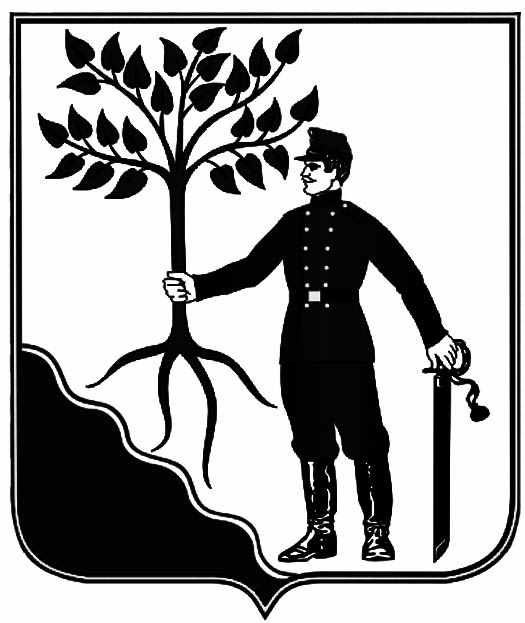 АДМИНИСТРАЦИЯНОВОКУБАНСКОГО ГОРОДСКОГО ПОСЕЛЕНИЯНОВОКУБАНСКОГО РАЙОНА ПОСТАНОВЛЕНИЕАДМИНИСТРАЦИЯНОВОКУБАНСКОГО ГОРОДСКОГО ПОСЕЛЕНИЯНОВОКУБАНСКОГО РАЙОНА ПОСТАНОВЛЕНИЕ27.12.2021                      № 1519г. Новокубанскг. НовокубанскПриложение № 1Приложение № 1Приложение № 1Приложение № 1Приложение № 1Приложение № 1Приложение № 1Приложение № 1Приложение № 1Приложение № 1Приложение № 1Приложение № 1Приложение № 1Приложение № 1Приложение № 1Приложение № 1Приложение № 1к постановлению администрации Новокубанского городского поселения  Новокубанского района                                                                                                                                                                                                                                                                   к постановлению администрации Новокубанского городского поселения  Новокубанского района                                                                                                                                                                                                                                                                   от "27" декабря 2021 г. № 1519 от "27" декабря 2021 г. № 1519 от "27" декабря 2021 г. № 1519 от "27" декабря 2021 г. № 1519 от "27" декабря 2021 г. № 1519 от "27" декабря 2021 г. № 1519 от "27" декабря 2021 г. № 1519 от "27" декабря 2021 г. № 1519 от "27" декабря 2021 г. № 1519 от "27" декабря 2021 г. № 1519 от "27" декабря 2021 г. № 1519 от "27" декабря 2021 г. № 1519 от "27" декабря 2021 г. № 1519 от "27" декабря 2021 г. № 1519 от "27" декабря 2021 г. № 1519 от "27" декабря 2021 г. № 1519 от "27" декабря 2021 г. № 1519 ОТДЕЛЬНЫЙ (ПОФАМИЛЬНЫЙ) СПИСОКОТДЕЛЬНЫЙ (ПОФАМИЛЬНЫЙ) СПИСОКОТДЕЛЬНЫЙ (ПОФАМИЛЬНЫЙ) СПИСОКОТДЕЛЬНЫЙ (ПОФАМИЛЬНЫЙ) СПИСОКОТДЕЛЬНЫЙ (ПОФАМИЛЬНЫЙ) СПИСОКОТДЕЛЬНЫЙ (ПОФАМИЛЬНЫЙ) СПИСОКОТДЕЛЬНЫЙ (ПОФАМИЛЬНЫЙ) СПИСОКОТДЕЛЬНЫЙ (ПОФАМИЛЬНЫЙ) СПИСОКОТДЕЛЬНЫЙ (ПОФАМИЛЬНЫЙ) СПИСОКОТДЕЛЬНЫЙ (ПОФАМИЛЬНЫЙ) СПИСОКграждан категорий муниципальной подведомственности,граждан категорий муниципальной подведомственности,граждан категорий муниципальной подведомственности,граждан категорий муниципальной подведомственности,граждан категорий муниципальной подведомственности,граждан категорий муниципальной подведомственности,состоящих на учете в качестве нуждающихся в жилых помещенияхсостоящих на учете в качестве нуждающихся в жилых помещенияхсостоящих на учете в качестве нуждающихся в жилых помещенияхсостоящих на учете в качестве нуждающихся в жилых помещенияхсостоящих на учете в качестве нуждающихся в жилых помещенияхсостоящих на учете в качестве нуждающихся в жилых помещениях(в улучшении жилищных  условий), предоставляемых по договорам социального найма(в улучшении жилищных  условий), предоставляемых по договорам социального найма(в улучшении жилищных  условий), предоставляемых по договорам социального найма(в улучшении жилищных  условий), предоставляемых по договорам социального найма(в улучшении жилищных  условий), предоставляемых по договорам социального найма(в улучшении жилищных  условий), предоставляемых по договорам социального наймав администрации Новокубанского городского поселения Новокубанского районав администрации Новокубанского городского поселения Новокубанского районав администрации Новокубанского городского поселения Новокубанского районав администрации Новокубанского городского поселения Новокубанского районав администрации Новокубанского городского поселения Новокубанского районав администрации Новокубанского городского поселения Новокубанского районаИнформация в списке по состоянию на 27 декабря 2021 годаИнформация в списке по состоянию на 27 декабря 2021 годаИнформация в списке по состоянию на 27 декабря 2021 годаИнформация в списке по состоянию на 27 декабря 2021 годаИнформация в списке по состоянию на 27 декабря 2021 годаИнформация в списке по состоянию на 27 декабря 2021 годаИнформация в списке по состоянию на 27 декабря 2021 годаИнформация в списке по состоянию на 27 декабря 2021 года№ п/пНомер учетного дела (в том числе графа № 1 в Книге учета граждан, нуждающихся в жилых помеще-нияхФамилия (в том числе при рождении), имя, отчество, (полностью) гражданина и каждого из членов его семьи, состоящих совместно с нимРодственные отношения членов семьи по отношению к гражданинуДата (число, месяц, год) рожденияАдрес регистрации по месту жительстваУчет по данному отдельному списку ( графы № 2 и № 3 в Книге учета граждан, нуждающихся в жилых помещениях)Учет по данному отдельному списку ( графы № 2 и № 3 в Книге учета граждан, нуждающихся в жилых помещениях)примечание№ п/пНомер учетного дела (в том числе графа № 1 в Книге учета граждан, нуждающихся в жилых помеще-нияхФамилия (в том числе при рождении), имя, отчество, (полностью) гражданина и каждого из членов его семьи, состоящих совместно с нимРодственные отношения членов семьи по отношению к гражданинуДата (число, месяц, год) рожденияАдрес регистрации по месту жительствадата (число, месяц, год) время (часы, минуты)примечание123451314153311Ярошевич Наталья Викторовна04.02.1956г.Новокубанск,                                        ул. Набережная, 4011.04.1984вставшие на учет до 01.03.2005 г. 22Пьянова Галина Владимировна31.10.1954г. Новокубанск,                                  ул. Паромная,22, кв.224.03.1986вставшие на учет до 01.03.2005 г. 3Пьянов Руслан Александровичсын17.06.1977г. Новокубанск,                                 ул. Паромная,22, кв.224.03.1986вставшие на учет до 01.03.2005 г. 4Михайлов Сергей Александровичсын15.02.1976г. Новокубанск,                                   ул. Паромная,22, кв.224.03.1986вставшие на учет до 01.03.2005 г. 5Карачев Владимир Александровичсын23.03.1982г. Новокубанск,                                   ул. Паромная,22, кв.224.03.1986вставшие на учет до 01.03.2005 г. 6Пьянов Роман Александрович сын23.10.1983г. Новокубанск,                                    ул. Паромная,22, кв.224.03.1986вставшие на учет до 01.03.2005 г. 73Бессмертнов Юрий Анатольевич25.03.1963г. Новокубанск,                                     ул. Вишневая, 3224.03.1986вставшие на учет до 01.03.2005 г. 8Бессмертнова Татьяна Анатольевнасупруга09.12.1965г. Новокубанск,                                    ул. Вишневая, 3224.03.1986вставшие на учет до 01.03.2005 г. 9Бессмертнов Павел Юрьевичсын30.04.1985г. Новокубанск,                                   ул. Вишневая, 3224.03.1986вставшие на учет до 01.03.2005 г. 10Бессмертнов Анатолий Юрьевичсын01.08.1988г. Новокубанск,                                   ул. Вишневая, 3224.03.1986вставшие на учет до 01.03.2005 г. 114Ефимова Любовь Николаевна05.12.1957г. Новокубанск,                                   ул. Октябрьская, 6111.05.1987вставшие на учет до 01.03.2005 г. 12Кузьмич  Анастасия Павловнадочь31.08.1988г. Новокубанск,                                   ул. Октябрьская, 6111.05.1987вставшие на учет до 01.03.2005 г. 135Василевич Елена Ивановна08.11.1958г. Новокубанск,                                    ул. Первомайская, 100,  кв. 1404.06.1987вставшие на учет до 01.03.2005 г. 14Калашников Александр Михайловичсупруг15.02.1958г. Новокубанск,                                     ул. Первомайская, 100,  кв. 1404.06.1987вставшие на учет до 01.03.2005 г. 15Калашников Михаил Александровичсын22.05.1987г. Новокубанск,                                   ул. Первомайская, 100,  кв. 1404.06.1987вставшие на учет до 01.03.2005 г. 16Калашников Иван Александровичсын20.11.1985г. Новокубанск,                                    ул. Первомайская, 100, кв. 1404.06.1987вставшие на учет до 01.03.2005 г. 176Линник Юрий Алексеевич03.08.1965г. Новокубанск,                                    ул. Р.Люксембург, 4, кв. 414.12.1987вставшие на учет до 01.03.2005 г. 187Варварская Ирина Николаевна22.05.1964г. Новокубанск, ул.Луговая, 1720.06.1988вставшие на учет до 01.03.2005 г. 19Варварский Сергей Сергеевичсын08.07.1987г. Новокубанск, ул.Луговая, 1720.06.1988вставшие на учет до 01.03.2005 г. 208Банченко Владимир Михайлович05.06.1952г. Новокубанск,                        пер. Малый, 327.02.1989вставшие на учет до 01.03.2005 г. 219Феонова Татьяна Григорьевна04.02.1957г. Новокубанск,                                     ул. Лихачева, 1722.05.1989вставшие на учет до 01.03.2005 г. 22Бобров Александр Анатольевичсын12.08.1986г. Новокубанск,                                        ул. Лихачева, 1722.05.1989вставшие на учет до 01.03.2005 г. 2310Гусева Галина Васильевна17.12.1957г. Новокубанск,                                    ул. Киевская, 1129.06.1989вставшие на учет до 01.03.2005 г. 24Гусев Сергей Петровичсупруг15.06.1963г. Новокубанск,                                       ул. Киевская, 1129.06.1989вставшие на учет до 01.03.2005 г. 25Юринова Елена Александровнадочь16.06.1979г. Новокубанск,                            пер. Донской, 1129.06.1989вставшие на учет до 01.03.2005 г. 26Мнацаканян Екатерина Сергеевнадочь12.06.1986г. Новокубанск,                            ул. Урупская, 3829.06.1989вставшие на учет до 01.03.2005 г. 27Пащенко Сергей Александровичсын21.02.1982г. Новокубанск,                               ул. Халтурина, 2329.06.1989вставшие на учет до 01.03.2005 г. 2811Козлова Мария Павловна09.07.1952г. Новокубанск,                            ул. Северная, 128.08.1989вставшие на учет до 01.03.2005 г. 29Козлова Людмила Юрьевнадочь21.05.1973г. Новокубанск,                           ул. Северная, 128.08.1989вставшие на учет до 01.03.2005 г. 30Верба Александр Юрьевичсын08.02.1988г. Новокубанск,                            ул. Северная, 128.08.1989вставшие на учет до 01.03.2005 г. 3112Крайдер Максим Яковлевичсын17.03.1993г. Новокубанск,                              ул. Ленина, 31 25.09.1989вставшие на учет до 01.03.2005 г. 3213Бабенко Павел Николаевич20.06.1960г. Новокубанск,                             ул. Первомайская, 204 "а", кв. 303.11.1992вставшие на учет до 01.03.2005 г. 33Бабенко Максим Павловичсын22.08.1984г. Новокубанск,                            ул. Первомайская, 204 "а", кв. 303.11.1992вставшие на учет до 01.03.2005 г. 3414Михнева Лариса Аркадьевна26.01.1966г. Новокубанск,  с/т "Дружба",  ул. Веселая,57 08.12.1992вставшие на учет до 01.03.2005 г. 35Михнев Юрий  Александровичсупруг05.01.1966г. Новокубанск,  с/т "Дружба",  ул. Веселая,57 08.12.1992вставшие на учет до 01.03.2005 г. 36Михнев Дмитрий Юрьевичсын08.08.1987г. Новокубанск,                            ул. Осипенко, 1 "в", кв. 3908.12.1992вставшие на учет до 01.03.2005 г. 3715Гусев Петр Алексеевич01.07.1965г. Новокубанск,                             ул. Красная, 46, кв. 2125.11.1994вставшие на учет до 01.03.2005 г. 3816Шлапак Владимир Сергеевич28.09.1967г. Новокубанск,                              ул. Нева, 40, кв. 5320.06.1995вставшие на учет до 01.03.2005 г. 39Шлапак Людмила Николаевнасупруга08.06.1972г. Новокубанск,                          ул. Нева, 40, кв. 5320.06.1995вставшие на учет до 01.03.2005 г. 4017Дикая Ирина Викторовна07.12.1965г. Новокубанск,                           ул. Ленина, 37, кв. 327.05.1996вставшие на учет до 01.03.2005 г. 41Дикий Александр Геннадьевичсупруг28.06.1970г. Новокубанск,                            ул. Ленинградская, 2, кв. 327.05.1996вставшие на учет до 01.03.2005 г. 42Дикий Андрей Александровичсын20.07.1992г. Новокубанск,                           ул. Ленина, 37, кв. 327.05.1996вставшие на учет до 01.03.2005 г. 4318Вербицкая Анжелика Николаевна01.04.1970г. Новокубанск,                           ул. Бамовская, 1729.11.1996вставшие на учет до 01.03.2005 г. 44Вербицкая Ольга Владимировнадочь04.11.1990г. Новокубанск,                          ул. Бамовская, 1729.11.1996вставшие на учет до 01.03.2005 г. 4519Долот Дина Дмитриевна08.07.1959г. Новокубанск,                                       ул. Войкова, 6414.02.1997вставшие на учет до 01.03.2005 г. 46Долот Дмитрий Петровичсын08.10.1989г. Новокубанск,                          ул. Войкова, 6414.02.1997вставшие на учет до 01.03.2005 г. 47Долот Даниил Дмитриевичвнук06.05.2016г. Новокубанск,                          ул. Ленинградская, 19, кв. 4728.08.2017вставшие на учет до 01.03.2005 г. 4820Сырцова Надежда Аркадьевна03.06.1958г. Новокубанск,                            ул. Молодая, 4, кв.1121.05.1997вставшие на учет до 01.03.2005 г. 49Сырцов Иван Николавичсын27.05.1989г. Новокубанск,                             ул. Молодая, 4, кв.1121.05.1997вставшие на учет до 01.03.2005 г. 50Сырцова Аделина Ивановнавнучка26.02.2017г. Новокубанск,                                         ул. Молодая, 4, кв.1128.08.2017вставшие на учет до 01.03.2005 г. 5121Улейская Зоя Андреевна22.10.1954г. Новокубанск,                          ул. Фурманова, 5021.05.1997вставшие на учет до 01.03.2005 г. 52Хандрико  Ольга Игоревнадочь10.10.1985г. Новокубанск,                         пер. Речной, 12 21.05.1997вставшие на учет до 01.03.2005 г. 53Улейский Андрей Игоревичсын15.12.1990г. Новокубанск,                          ул. Фурманова, 5021.05.1997вставшие на учет до 01.03.2005 г. 5422Суворова Ирина Викторовна11.07.1964г. Новокубанск,                           ул. Добролюбова, 7821.05.1997вставшие на учет до 01.03.2005 г. 55Суворова Ксения Андреевнадочь19.10.1989г. Новокубанск,                             ул. Добролюбова, 7821.05.1997вставшие на учет до 01.03.2005 г. 56Суворов Евгений Андреевичсын07.07.1993г. Новокубанск,                             ул. Добролюбова, 7821.05.1997вставшие на учет до 01.03.2005 г. 5723Ряховских Татьяна Андреевна31.12.1959г. Новокубанск,                            ул. Урицкого, 8413.04.1998вставшие на учет до 01.03.2005 г. 58Ряховских Виталий Михайловичсупруг02.08.1951г. Новокубанск,                             ул. Урицкого, 8413.04.1998вставшие на учет до 01.03.2005 г. 59Ряховских Любовь Витальевнадочь09.10.1984г. Новокубанск,                           ул. Урицкого, 8413.04.1998вставшие на учет до 01.03.2005 г. 60Ряховских Марк Витальевичсын12.09.1987г. Новокубанск,                            ул. Урицкого, 8413.04.1998вставшие на учет до 01.03.2005 г. 61Ряховских Людмила Витальевнадочь18.08.1989г. Новокубанск,                            ул. Урицкого, 8413.04.1998вставшие на учет до 01.03.2005 г. 62Ряховских Владимир Витальевичсын05.02.1986г. Новокубанск,                           ул. Урицкого, 8413.04.1998вставшие на учет до 01.03.2005 г. 63Ряховских Виталий Витальевичсын16.10.1991г. Новокубанск,                                            ул. Урицкого, 8413.04.1998вставшие на учет до 01.03.2005 г. 64Ряховских Денис Витальевичсын24.10.1993г. Новокубанск,                            ул. Урицкого, 8413.04.1998вставшие на учет до 01.03.2005 г. 65Ряховских Наталья Витальевнадочь30.10.1996г. Новокубанск,                          ул. Урицкого, 8413.04.1998вставшие на учет до 01.03.2005 г. 66Ряховских Михайл Витальевичсын14.03.1995г. Новокубанск,                                             ул. Урицкого, 8413.04.1998вставшие на учет до 01.03.2005 г. 67Ряховских Максим Витальевичсын18.11.1981г. Новокубанск,                                            ул. Урицкого, 8413.04.1998вставшие на учет до 01.03.2005 г. 6824Гришина Наталья Геннадьевна04.02.1959г. Новокубанск, ул. Спортивная, 33, кв. 20, к. 229.05.1998вставшие на учет до 01.03.2005 г. 69Сердюков Александр Васильевичсупруг20.01.1962г. Новокубанск,                              ул. Спортивная, 33, кв. 20, к. 124.08.2017вставшие на учет до 01.03.2005 г. 7025Которжнов Александр Сергеевич06.12.1988г. Новокубанск,                           ул. Пионерская, 10, кв. 213.07.1998вставшие на учет до 01.03.2005 г. 7126Маркова Галина Алексеевна23.02.1962г. Новокубанск,                           ул. Пионерская, 6, кв. 1511.12.1998вставшие на учет до 01.03.2005 г. 72Марков Леонид Алексеевичсын06.06.1991г. Новокубанск,                            ул. Пионерская, 6, кв. 611.12.1998вставшие на учет до 01.03.2005 г. 73Губин Валерий Александровичсын01.09.1980г. Новокубанск,                            ул. Пионерская, 6, кв. 1511.12.1998вставшие на учет до 01.03.2005 г. 74Марков Валентин Алексеевичсын17.10.1993г. Новокубанск,                              ул. Пионерская, 6, кв. 611.12.1998вставшие на учет до 01.03.2005 г. 75Губин Сергей Александровичсын21.09.1981г. Новокубанск,                             ул. Пионерская, 611.12.1998вставшие на учет до 01.03.2005 г. 76Маркова Светлана Сергеевнадочь23.08.1997г. Новокубанск,                          ул. Домостроителей,  10, кв. 611.12.1998вставшие на учет до 01.03.2005 г. 7727Дорошевская Татьяна Федоровна14.09.1957г. Новокубанск,                                   ул. Спортивная, 41, кв. 615.02.1999вставшие на учет до 01.03.2005 г. 78Фирсова Юлия Алексеевнадочь07.04.1978г. Новокубанск,                            ул. Щорса, 5115.02.1999вставшие на учет до 01.03.2005 г. 7928Филатова Татьяна Александровна27.02.1966г. Новокубанск,                                       ул. Московская, 15, кв. 15 07.06.1999вставшие на учет до 01.03.2005 г. 80Филатова Надежда Сергеевнадочь14.09.1992г. Новокубанск,                            ул. Московская, 15, кв. 15 07.06.1999вставшие на учет до 01.03.2005 г. 81Семенова Алла Александровнамать22.07.1937г. Новокубанск,                          ул. Московская, 15, кв. 15 07.06.1999вставшие на учет до 01.03.2005 г. 82Добина Елена Сергеевнадочь10.04.1986г. Новокубанск,                          ул. Московская, 15, кв. 15 07.06.1999вставшие на учет до 01.03.2005 г. 8329Прусакова Наталия Владимировна21.08.1973г. Новокубанск,                           ул. Кооперативная, 131, кв. 606.12.1999вставшие на учет до 01.03.2005 г. 84Прусакова Сусанна Владимировнадочь26.10.1997г. Новокубанск,                           ул. Кооперативная, 131, кв. 606.12.1999вставшие на учет до 01.03.2005 г. 8530Абраменко Ян Анатольевич01.10.1989г. Новокубанск,                           ул. Ленинградская, 19,                             кв. 12301.02.2000вставшие на учет до 01.03.2005 г. 8631Боровая (Игнатова) Наталья Николаевна05.08.1975г. Новокубанск,                           ул. Шабатько, 61, кв. 110.05.2000вставшие на учет до 01.03.2005 г. 87Боровой Евгений Павловичсупруг28.03.1972г. Новокубанск,                             ул. Шабатько, 61, кв. 110.05.2000вставшие на учет до 01.03.2005 г. 88Игнатов Алексей Георгиевичсын01.04.1997г. Новокубанск,                           ул. Шабатько, 61, кв. 110.05.2000вставшие на учет до 01.03.2005 г. 89Игнатова Софья Георгиевнадочь04.05.1996г. Новокубанск,                            ул. Шабатько, 61, кв. 110.05.2000вставшие на учет до 01.03.2005 г. 90Боровая Елизавета Евгеньевнадочь25.04.2004г. Новокубанск,                           ул. Шабатько, 61, кв. 110.05.2000вставшие на учет до 01.03.2005 г. 9132Ершова Руслана Владимировна17.08.1971г. Новокубанск,                            ул. Шабатько, 505.06.2000вставшие на учет до 01.03.2005 г. 92Ершов Владимир Александровичсупруг14.05.1970г. Новокубанск,                           ул. Шабатько, 505.06.2000вставшие на учет до 01.03.2005 г. 93Ершова Александра Владимировнадочь06.07.1992г. Новокубанск,                          ул. Шабатько, 505.06.2000вставшие на учет до 01.03.2005 г. 94Ершова Оксана Владимировнадочь06.02.1999г. Новокубанск,                           ул. Шабатько, 505.06.2000вставшие на учет до 01.03.2005 г. 9533Сарнацкая Светлана Сергеевна11.09.1935г. Новокубанск,                           ул. Привокзальная, 328.07.2000вставшие на учет до 01.03.2005 г. 96Дорофеева Наталья Викторовнадочь20.09.1964г. Новокубанск,                           ул. Привокзальная, 328.07.2000вставшие на учет до 01.03.2005 г. 97Дорофеев Дмитрий Олеговичвнук06.12.1989г. Новокубанск,                           ул. Привокзальная, 328.07.2000вставшие на учет до 01.03.2005 г. 98Дорофеев Денис Олеговичвнук07.07.1993г. Новокубанск,                           ул. Привокзальная, 328.07.2000вставшие на учет до 01.03.2005 г. 9934Лиховидов Роман Михайлович07.11.1975х. Шефкоммуна.                                       г. Новокубанск, ул. Строительная, 3, кв. 205.10.2000вставшие на учет до 01.03.2005 г. 100Лиховидова Ольга Анатольевнасупруга22.05.1977х. Шефкоммуна.                                    г. Новокубанск, ул. Строительная, 3, кв. 205.10.2000вставшие на учет до 01.03.2005 г. 101Лиховидова Дарья Романовнадочь14.10.1999х. Шефкоммуна.                                       г. Новокубанск, ул. Строительная, 3, кв. 205.10.2000вставшие на учет до 01.03.2005 г. 10235Ключко Евгений Андреевич05.09.1977г. Новокубанск,                            ул. Первомайская, 10903.04.2001вставшие на учет до 01.03.2005 г. 10336Мартиросян Марина Ивановна27.10.1962г. Новокубанск,                          ул. Первомайская, 4726.11.2001вставшие на учет до 01.03.2005 г. 104Мартиросян Александр Мартиновичсын14.02.1986г. Новокубанск,                            ул. Первомайская, 47 26.11.2001вставшие на учет до 01.03.2005 г. 105Мартиросян Артур Мартиновичсын90.03.1983г. Новокубанск,                          ул. Первомайская, 4726.11.2001вставшие на учет до 01.03.2005 г. 10637Симанчёв Геннадий Федорович10.09.1963г. Новокубанск,                          ул. Чернышевского, 57, кв. 212.04.2002вставшие на учет до 01.03.2005 г. 107Симанчёва Наталья Васильевнасупруга08.10.1959г. Новокубанск,                           ул. Чернышевского, 57, кв. 212.04.2002вставшие на учет до 01.03.2005 г. 108Симанчёва Мария Геннадьевнадочь07.04.1998г. Новокубанск,                          ул. Чернышевского, 57, кв. 212.04.2002вставшие на учет до 01.03.2005 г. 10938Даниленко Евгений Михайлович23.11.1972г. Новокубанск,                           ул. Одесская, 16 03.02.2003вставшие на учет до 01.03.2005 г. 110Даниленко Татьяна Юрьевнасупруга30.10.1966г. Новокубанск,                                             ул. Одесская, 16 03.02.2003вставшие на учет до 01.03.2005 г. 111Беккер Евгения Евгеньевнадочь27.05.1994г. Новокубанск,                           ул. Одесская, 16 03.02.2003вставшие на учет до 01.03.2005 г. 112Даниленко Елена Евгеньевнадочь11.01.2001г. Новокубанск,                                      ул. Одесская, 16 03.02.2003вставшие на учет до 01.03.2005 г. 11339Доценко Александр Викторович21.07.1969г. Новокубанск,                                     ул. Ленинградская, 19, кв. 1324.09.2003вставшие на учет до 01.03.2005 г. 114Доценко Людмила Геннадьевнасупруга13.02.1974г. Новокубанск,                                    ул. Ленинградская, 19, кв. 1324.09.2003вставшие на учет до 01.03.2005 г. 115Доценко Виктория Александровнадочь22.08.2002г. Новокубанск,                                                     ул. Ленинградская, 19, кв. 1324.09.2003вставшие на учет до 01.03.2005 г. 11640Пашкова Галина Александровна06.10.1977г. Новокубанск,                            ул. Войкова, 1229.09.2003вставшие на учет до 01.03.2005 г. 117Пашкова Александра Сергеевнадочь17.01.2000г. Новокубанск,                            ул. Войкова, 1229.09.2003вставшие на учет до 01.03.2005 г. 11841Бражникова Виктория Викторовна19.12.1977г. Новокубанск,                                    ул. Шевченко, 10, кв. 829.09.2003вставшие на учет до 01.03.2005 г. 119Доминиковская Валентина Александровнадочь19.02.1999г. Новокубанск,                          ул. Шевченко, 10, кв. 829.09.2003вставшие на учет до 01.03.2005 г. 12042Сурин Алексей Александрович11.02.1979г. Новокубанск,                          ул. Ленина, 19, кв. 2117.10.2003вставшие на учет до 01.03.2005 г. 121Сурина Рейхан Нуриевнасупруга14.12.1980г. Новокубанск,                          ул. Ленина, 19, кв. 2117.10.2003вставшие на учет до 01.03.2005 г. 122Сурин Руслан Алексеевичсын28.11.2001г. Новокубанск,                                           ул. Ленина, 19, кв. 2117.10.2003вставшие на учет до 01.03.2005 г. 12343Хонин Николай Владимирович17.04.1980г. Новокубанск,                              ул. Пушкина, 10511.11.2003вставшие на учет до 01.03.2005 г. 124Хонина Марина Анатольевнасупруга05.11.1983г. Новокубанск,                                      ул. Пушкина, 10516.09.2015вставшие на учет до 01.03.2005 г. 125Хонин Михаил Николаевичсын20.06.2013г. Новокубанск,                                          ул. Пушкина, 10516.09.2015вставшие на учет до 01.03.2005 г. 126Хонина Ксения Николаевнадочь15.01.2016г. Новокубанск,                            ул. Пушкина, 10517.02.2016вставшие на учет до 01.03.2005 г. 12744Брюхова Евгения Владимировна14.09.1981г. Новокубанск,                                       ул. Спортивная, 29, кв. 8711.11.2003вставшие на учет до 01.03.2005 г. 128Брюхов Сергей Геннадьевичсупруг20.08.1983г. Новокубанск,                          ул. Спортивная, 29, кв. 8711.11.2003вставшие на учет до 01.03.2005 г. 129Брюхов Данил Сергеевичсын05.05.2002г. Новокубанск,                                          ул. Спортивная, 29, кв. 8711.11.2003вставшие на учет до 01.03.2005 г. 13045Чередниченко Людмила Николаевна24.01.1980г. Новокубанск,                            ул. Светлая, 12211.11.2003вставшие на учет до 01.03.2005 г. 131Чередниченко Владимир Ивановичсупруг05.02.1976г. Новокубанск,                           ул. Светлая, 12211.11.2003вставшие на учет до 01.03.2005 г. 132Чередниченко Яна Владимировнадочь16.05.1999г. Новокубанск,                                        ул. Светлая, 12211.11.2003вставшие на учет до 01.03.2005 г. 13346Шахова  Маргарита Алексеевна21.03.1977г. Новокубанск,                                ул. Мира, 1711.11.2003вставшие на учет до 01.03.2005 г. 134Герасименко Дмитрий Алексеевичсын03.02.1998г. Новокубанск,                                      ул. Мира, 1711.11.2003вставшие на учет до 01.03.2005 г. 13547Башкатова Наталья Петровна16.07.1981г. Новокубанск,                           ул. Спортивная, 29, кв. 8412.01.2004вставшие на учет до 01.03.2005 г. 136Башкатов Андрей Андреевичсупруг10.10.1978г. Новокубанск,                           ул. Спортивная, 29, кв. 8412.01.2004вставшие на учет до 01.03.2005 г. 137Башкатова Анастасия Андреевнадочь22.07.2000г. Новокубанск,                            ул. Спортивная, 29, кв. 8412.01.2004вставшие на учет до 01.03.2005 г. 13848Анищук Анастасия Эдуардовнадочь14.11.2001г. Новокубанск,                            ул. Р. Люксембург, 5, кв. 316.03.2004вставшие на учет до 01.03.2005 г. 13949Чалая Марина Сергеевна18.01.1977г. Новокубанск,                         пер. Заводской, 4, кв. 216.03.2004вставшие на учет до 01.03.2005 г. 140Чалый Ярослав Александровичсын04.02.2000г. Новокубанск,                        пер. Заводской, 4, кв. 216.03.2004вставшие на учет до 01.03.2005 г. 14150Костенко Александр Владимирович04.09.1978г. Новокубанск, ул. Первомайская, 140, кв. 726.04.2004вставшие на учет до 01.03.2005 г. 142Костенко Ирина Александровнасупруга23.04.1983г. Новокубанск, ул. Первомайская, 140, кв. 726.04.2004вставшие на учет до 01.03.2005 г. 143Костенко Евгений Александровичсын28.02.2004г. Новокубанск, ул. Первомайская, 140, кв. 726.04.2004вставшие на учет до 01.03.2005 г. 14451Лапшин Александр Николаевич16.08.1980г. Новокубанск,                          ул.Ст. Разина, 3526.04.2004вставшие на учет до 01.03.2005 г. 145Лавриканникова Дина Александровнабывшая супруга28.08.1984г. Новокубанск,                          ул. Крестьянская, 48, кв. 126.04.2004вставшие на учет до 01.03.2005 г. 146Лапшина Лика Александровнадочь21.11.2003г. Новокубанск,                           ул. Крестьянская, 48, кв. 126.04.2004вставшие на учет до 01.03.2005 г. 14752Магомедова Аминат Айдамировна01.06.1985г. Новокубанск,                            ул. Нева, 42, кв. 2328.06.2004вставшие на учет до 01.03.2005 г. 148Гаджибагомедова Асият Арсеновнадочь22.07.2005г. Новокубанск,                          ул. Нева, 42, кв. 2328.06.2004вставшие на учет до 01.03.2005 г. 149Гаджибагомедов Адам Арсеновичсын29.10.2006г. Новокубанск,                          ул. Нева, 42, кв. 2328.06.2004вставшие на учет до 01.03.2005 г. 150Гаджибагомедова Алина Арсеновнадочь06.09.2011г. Новокубанск,                             ул. Нева, 42, кв. 2328.06.2004вставшие на учет до 01.03.2005 г. 15153Морозов Владимир Сергеевич03.03.1985г. Новокубанск,                           ул. Ленинградская, 4, кв. 1622.12.2004вставшие на учет до 01.03.2005 г. 152Морозов Максим Владимировичсын19.12.2003г. Новокубанск,                          ул. Ленинградская, 4, кв. 1622.12.2004вставшие на учет до 01.03.2005 г. 15354Соколанов Павел Павлович23.06.1981г. Новокубанск,                           ул. Ленина, 28/1, кв. 1022.12.2004вставшие на учет до 01.03.2005 г. 154Зимм Татьяна Сергеевнасупруга05.11.1980г. Новокубанск,                          ул. Ленина, 28/1, кв. 1022.12.2004вставшие на учет до 01.03.2005 г. 155Соколанов Алексей Павловичсын17.02.2005г. Новокубанск,                           ул. Ленина, 28/1, кв. 1022.12.2004вставшие на учет до 01.03.2005 г. 15655Богданенко Ольга Юрьевна28.11.1974г. Новокубанск,                           ул. Молодая, 4, кв. 1428.02.2005вставшие на учет до 01.03.2005 г. 157Богданенко Максим Вячеславовичсын22.07.2000г. Новокубанск,                                    ул. Молодая, 4, кв. 14 28.02.2005вставшие на учет до 01.03.2005 г. 158Купянская (Богданенко) Мария Вячеславовнадочь26.10.1993г. Новокубанск,                            ул. Пушкина, 64, кв. 1228.02.2005вставшие на учет до 01.03.2005 г. 159Урсул Виктория Алексеевнадочь16.12.2008г. Новокубанск,                                        ул. Молодая, 4, кв. 1428.02.2005вставшие на учет до 01.03.2005 г. 160Урсул Марк Алексеевичсын05.01.2013г. Новокубанск,                                                 ул. Молодая, 4, кв. 1428.08.2017вставшие на учет до 01.03.2005 г. 161Урсул Макар Алексеевичсын10.12.2014г. Новокубанск,                                             ул. Молодая, 4, кв. 1428.08.2017вставшие на учет до 01.03.2005 г. 162Купянский Богдан Александровичвнук22.11.2013г. Новокубанск,                                               ул. Молодая, 4, кв. 1428.08.2017вставшие на учет до 01.03.2005 г. 16356Панченко Николай Николаевич25.05.1981г. Новокубанск,                                               ул. Красная, 28, кв. 3028.02.2005вставшие на учет до 01.03.2005 г. 164Панченко Людмила Вячеславовнасупруга18.07.1982г. Новокубанск,                                              ул. Красная, 28, кв. 3028.02.2005вставшие на учет до 01.03.2005 г. 165Панченко Данила Николаевичсын31.12.2004г. Новокубанск,                          ул. Красная, 28, кв. 3028.02.2005вставшие на учет до 01.03.2005 г. 166Панченко Антон Николаевичсын03.05.2006г. Новокубанск,                           ул. Красная, 28, кв. 3028.02.2005вставшие на учет до 01.03.2005 г. 167Панченко Артем Николаевичсын15.07.2014г. Новокубанск,                           ул. Красная, 28, кв. 3028.02.2005вставшие на учет до 01.03.2005 г. 16857Полухина Екатерина Владимировна06.02.1977г. Новокубанск,                             ул. Кирьянова, 25, кв. 828.02.2005вставшие на учет до 01.03.2005 г. 169Акользина Елена Ильиничнадочь21.02.1992г. Новокубанск,                                       ул. Ленинградская, 6, кв. 728.02.2005вставшие на учет до 01.03.2005 г. 170Акользин Кирилл Владимировичвнук04.01.2009г. Новокубанск,                            ул. Кирьянова, 25, кв. 828.02.2005вставшие на учет до 01.03.2005 г. 171Акользина Камила Магомедовнавнучка07.06.2012г. Новокубанск,                                     ул. Ленинградская, 6, кв. 728.02.2005вставшие на учет до 01.03.2005 г. 17258Елькина Лилия Юрьевна06.07.1970г. Новокубанск,                              ул. Кутузова, 1928.02.2005вставшие на учет до 01.03.2005 г. 173Елькин Андрей Витальевичсупруг13.12.1966г. Новокубанск,                            ул. Кутузова, 1928.02.2005вставшие на учет до 01.03.2005 г. 174Елькин Павел Андреевичсын20.03.2000г. Новокубанск,                            ул. Кутузова, 1928.02.2005вставшие на учет до 01.03.2005 г. 175Поух Дмитрий Ивановичсын03.07.1993г. Новокубанск,                                       ул. Кутузова, 1928.02.2005вставшие на учет до 01.03.2005 г. 17659Бойко Светлана Борисовна27.09.1975г. Новокубанск,                            ул. Железнодорожная, 28, кв. 126.08.200911 ч. 15 мин.малоимущие граждане177Бойко Ольга Эдуардовнадочь20.05.1996г. Новокубанск,                          ул. Железнодорожная, 28, кв. 116.08.200911 ч. 15 мин.малоимущие граждане178Бойко Филипп Эдуардовичсын20.05.1996г. Новокубанск,                                       ул. Железнодорожная, 28, кв. 116.08.200911 ч. 15 мин.малоимущие граждане179Удунян Аделина Тиграновнавнучка30.09.2015г. Новокубанск,                          ул. Железнодорожная, 28, кв. 128.08.201712 ч. 20 мин.малоимущие граждане18060Сиваев Григорий Дмитриевич19.12.1974г. Новокубанск,                                       ул. Красная, 34, кв. 128.07.201010 ч. 20 мин.малоимущие граждане181Овчинникова (Сиваева) Екатерина Григорьевнадочь13.02.1995г. Новокубанск,                         пер. Мирный, 628.07.201010 ч. 20 мин.малоимущие граждане182Сиваева Валентина Григорьевнадочь06.09.2001г. Новокубанск,                                      ул. Красная, 34, кв. 128.07.201010 ч. 20 мин.малоимущие граждане18361Налбандян Елена Рачиковна10.07.1985г. Новокубанск,                           ул. Коммунаров, 10601.07.201109 ч. 20 мин.малоимущие граждане184Налбандян Артур Мартиковичсупруг26.07.1977г. Новокубанск,                           ул. Коммунаров, 10601.07.201109 ч. 20 мин.малоимущие граждане185Налбандян Мартик Артуровичсын08.09.2008г. Новокубанск,                           ул. Коммунаров, 10601.07.201109 ч. 20 мин.малоимущие граждане186Налбандян Любовь Артуровнадочь07.01.2010г. Новокубанск,                                         ул. Коммунаров, 10601.07.201109 ч. 20 мин.малоимущие граждане18762Железная Мария Савельевна20.06.1963г. Новокубанск,                           ул. Бронная, 12, кв. 101.07.201110 ч. 00 мин.малоимущие граждане188Железный Марк Андреевичсын23.02.2002г. Новокубанск,                          ул. Бронная, 12, кв. 101.07.201110 ч. 00 мин.малоимущие граждане189Железная Анна Андреевнадочь21.05.1993г. Новокубанск,                                        ул. Бронная, 12, кв. 101.07.201110 ч. 00 мин.малоимущие граждане19063Ованнисян Нахнуш Грачевна27.01.1952г. Новокубанск,                           ул. Красная, 60 06.09.201114 ч. 30 мин.малоимущие граждане19164Куликова Елена Анатольевна15.03.1971г. Новокубанск,                                     ул. Спортивная, 33, кв. 1427.11.201210 ч. 30 мин.малоимущие граждане192Куликов Юрий Юрьевичсын10.01.1991г. Новокубанск,                           ул. Спортивная, 33, кв. 1427.11.201210 ч. 30 мин.малоимущие граждане19365Паниченко Светлана Николаевна18.01.1988г. Новокубанск,                            ул. Рабочая, 426.12.201210 ч. 30 мин.малоимущие граждане194Паниченко Александр Федоровичсын28.09.2007г. Новокубанск,                                            ул. Рабочая, 426.12.201210 ч. 30 мин.малоимущие граждане195Паниченко Сергей Федоровичсын23.12.2009г. Новокубанск,                              ул. Рабочая, 426.12.201210 ч. 30 мин.малоимущие граждане196Паниченко Татьяна Федоровнадочь04.05.2012г. Новокубанск,                                      ул. Рабочая, 426.12.201210 ч. 30 мин.малоимущие граждане19766Кирьянова Елена Александровна22.02.1977г. Новокубанск,                              ул. Крестьянская, 53, кв. 225.11.201414 ч. 30 мин.малоимущие граждане198Лисуков Евгений Викторовичсын26.09.1997г. Новокубанск,                          ул. Крестьянская, 53, кв. 225.11.201414 ч. 30 мин.малоимущие граждане199Кирьянов Олег Алексеевичсын28.09.2003г. Новокубанск,                           ул. Крестьянская, 53, кв. 225.11.201414 ч. 30 мин.малоимущие граждане20067Амирова Марина Юрьевна07.02.1971г. Новокубанск,                                             ул. Советская, 11103.04.201414 ч. 30 мин.малоимущие граждане201Амиров Сергей Владимировичсупруг13.01.1970г. Новокубанск,                                                 ул. Советская, 11103.04.201414 ч. 30 мин.малоимущие граждане202Амиров Владимир Сергеевичсын03.09.1992г. Новокубанск,                          ул. Советская, 11103.04.201414 ч. 30 мин.малоимущие граждане203Амирова Владамира Сергеевнадочь11.01.2001г. Новокубанск,                           ул. Советская, 11103.04.201414 ч. 30 мин.малоимущие граждане20468Джауари Алла Темуровна29.04.1989г. Новокубанск,                           ул. Гагарина, 11021.05.201414 ч. 30 мин.малоимущие граждане205Джауари Вячеслав Эдуардовичсын25.12.2011г. Новокубанск,                                         ул. Гагарина, 11021.05.201414 ч. 30 мин.малоимущие граждане206Джауари Эдуард Эдуардовичсын15.03.2013г. Новокубанск,                                                  ул. Гагарина, 11021.05.201414 ч. 30 мин.малоимущие граждане20769Мурадов Сергей Иванович11.06.1961г. Новокубанск,                               ул. Первомайская, 4709.09.201414 ч. 30 мин.малоимущие граждане208Мурадова Нонна Мосесовнасупруга07.06.1970г. Новокубанск,                            ул. Первомайская, 4709.09.201414 ч. 30 мин.малоимущие граждане209Мурадов Давид Сергеевичсын28.12.1989г. Новокубанск,                           ул. Первомайская, 4709.09.201414 ч. 30 мин.малоимущие граждане21070Родинченко Наталья Александровна26.06.1969г. Новокубанск,                              ул. Чапаева, 60, кв. 418.12.201510 ч. 30 мин.малоимущие граждане21171Нефедьева Анна Анатольевна10.11.1983г. Новокубанск,                            ул. Лихачева, 1718.12.201512 ч. 30 мин.малоимущие граждане212Нефедьев Владилен Александровичсын02.12.2002г. Новокубанск,                            ул. Лихачева, 1718.12.201512 ч. 30 мин.малоимущие граждане213Нефедьев Илья Александровичсын20.06.2014г. Новокубанск,                             ул. Лихачева, 1718.12.201512 ч. 30 мин.малоимущие граждане21472Невмержицкая Виктория Владимировна09.04.1994г. Новокубанск,                                           ул. Кирова, 2520.05.201511 ч. 23 мин.малоимущие граждане215Шевцова Ангелина Олексиивнадочь08.06.2010г. Новокубанск,                              ул. Кирова, 2520.05.201511 ч. 23 мин.малоимущие граждане216Невмержицкий Сергей Алексеевичсын03.07.2015г. Новокубанск,                           ул. Кирова, 2520.05.201511 ч. 23 мин.малоимущие граждане21773Бабич Елена Анатольевна05.05.1978г. Новокубанск,                           ул. Спортивная, 33, кв. 1322.05.201510 ч. 15 мин.малоимущие граждане21874Гришин Максим Александрович 16.07.1985г. Новокубанск,                          ул. Красина, д. 66, кв. 1430.07.201516 ч. 30 мин.малоимущие граждане219Гришина Ирина Константиновнасупруга13.09.1983г. Новокубанск,                          ул. Красина, д. 66, кв. 1430.07.201516 ч. 30 мин.малоимущие граждане220Гришина Анастасия Максимовнадочь19.09.2011г. Новокубанск,                            ул. Красина, д. 66, кв. 1430.07.201516 ч. 30 мин.малоимущие граждане221Гришин Артем Максимовичсын23.06.2013г. Новокубанск,                          ул. Красина, д. 66, кв. 1430.07.201516 ч. 30 мин.малоимущие граждане22275Чернышева Раиса Федосьевна 21.06.1953г. Новокубанск,                           ул. Чайковского, д. 6809.12.201514 ч. 29 мин.малоимущие граждане22376Малинич Надежда Ивановна 12.05.1964г. Новокубанск,                           ул. Заводская, д. 26, кв. 611.12.201510 ч. 30 мин.малоимущие граждане224Малинич Денис Зиновьевичсын19.06.1989г. Новокубанск,                          ул. Заводская, д. 26, кв. 611.12.201510 ч. 30 мин.малоимущие граждане22577Симонян Артур Арутюнович 01.03.1989г. Новокубанск,                                         ул. Первомайская, д. 34113.04.201616 ч. 05 мин.малоимущие граждане226Симонян Аида Григорьевнасупруга30.10.1991г. Новокубанск,                                       ул. Первомайская, д. 34113.04.201616 ч. 05 мин.малоимущие граждане227Симонян Арман Артуровичсын21.03.2014г. Новокубанск,                                             ул. Первомайская, д. 34113.04.201616 ч. 05 мин.малоимущие гражданеНачальник отдела имущественных и земельных отношений администрации Новокубанского городского поселения Новокубанского районаНачальник отдела имущественных и земельных отношений администрации Новокубанского городского поселения Новокубанского районаНачальник отдела имущественных и земельных отношений администрации Новокубанского городского поселения Новокубанского районаНачальник отдела имущественных и земельных отношений администрации Новокубанского городского поселения Новокубанского районаНачальник отдела имущественных и земельных отношений администрации Новокубанского городского поселения Новокубанского районаНачальник отдела имущественных и земельных отношений администрации Новокубанского городского поселения Новокубанского районаНачальник отдела имущественных и земельных отношений администрации Новокубанского городского поселения Новокубанского районаНачальник отдела имущественных и земельных отношений администрации Новокубанского городского поселения Новокубанского районаНачальник отдела имущественных и земельных отношений администрации Новокубанского городского поселения Новокубанского районаНачальник отдела имущественных и земельных отношений администрации Новокубанского городского поселения Новокубанского районаНачальник отдела имущественных и земельных отношений администрации Новокубанского городского поселения Новокубанского районаНачальник отдела имущественных и земельных отношений администрации Новокубанского городского поселения Новокубанского районаЛ.В. ЕреминаЛ.В. ЕреминаЛ.В. ЕреминаЛ.В. ЕреминаЛ.В. ЕреминаЛ.В. ЕреминаЛ.В. ЕреминаЛ.В. ЕреминаЛ.В. ЕреминаЛ.В. ЕреминаЛ.В. ЕреминаЛ.В. ЕреминаЛ.В. ЕреминаЛ.В. ЕреминаЛ.В. ЕреминаЛ.В. ЕреминаЛ.В. ЕреминаЛ.В. ЕреминаЛ.В. ЕреминаЛ.В. ЕреминаИнформационный бюллетень «Вестник Новокубанского городского поселения Новокубанского района»Адрес редакции-издателя:352235, Краснодарский край, Новокубанский район, г. Новокубанск, ул. Первомайская, 128.Главный редактор  А. Е. ВорожкоНомер подписан к печати 27.12.2021 в 10-00Тираж 30 экземпляровДата выхода бюллетеня 27.12.2021Распространяется бесплатно